Oakham Town Council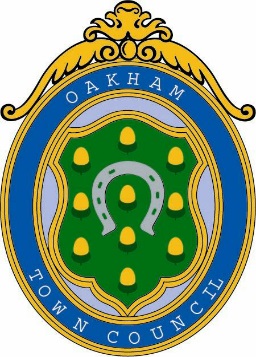 Rol House, Long Row, Oakham, Rutland, LE15 6LN 01572 723627         enquiries@oakhamtowncouncil.gov.ukwww.oakhamtowncouncil.gov.ukTO: ALL MEMBERS OF THE COMMITTEEA MEETING OF THE RECREATIONAL, PLANNING AND GENERAL PURPOSES COMMITTEE WILL BE HELD ON WEDNESDAY 27th April 2022 AT 6.30 P.M. AT THE OFFICES OF OAKHAM TOWN COUNCIL, ROL HOUSE, LONG ROW, OAKHAM, RUTLAND, LE15 6LNMEMBERS OF THE PRESS AND PUBLIC ARE CORDIALLY INVITED TO ATTEND Kathy GeraghtyKathy GeraghtyDeputy Town Clerk20th April 2022           NOTICE OF MEETINGPublic Notice of the meeting has been given in accordance with schedule 12, Para 10(2) of the Local Government Act 1972. The Meeting is open to the press and public. Members of the public attending this meeting are advised that it may be filmed and recorded.AGENDA 	    APOLOGIES AND REASONS FOR ABSENCE  	DECLARATIONS OF INTEREST:   Members are invited to declare disclosable pecuniary 	interests and other interests in items on the agenda3.    	DEPUTATIONS BY THE PUBLIC           Ritelite (Systems) Ltd would like to attend the meeting to present their proposal for lights in Cutts Close, Oakham        4.         MINUTES (Appendix A)Confirm the Minutes of the meeting held on 23rd February as a true record of the meeting.                5.	CHAIRMAN AND MEMBERS REPORTS:  To receive reports from the Committee 	Chairman and members who have attended meetings on behalf of Oakham town 	Council6.   		PLANNING APPLICATIONS		To consider the following application and make recommendations, comments, and 	observations thereon to Rutland County Council2022/0369/FUL Proposal: Single storey extension to rear and replacement shed with timber screen                           30 Northgate, Oakham2022/0371/LBA Proposal: Single storey extension to rear and replacement with timber screen.                                        Internal alterations to include new staircase                           30 Northgate, Oakham 2022/0431/FUL Proposal: Remove window, enlarge opening, insert French doors.                                    5 Crown Street, Oakham                                                 	 7.   REQUESTS TO USE CUTTS CLOSE8.    BANDSTAND  To discuss the removal of flower beds surrounding the Band Stand, as OIB had advised the      council 2 years ago they were no longer able to maintain the flower beds.  9.   DATE AND TIME OF NEXT MEETING:  To confirm as 25th May 2022 at 6.30 p.m.